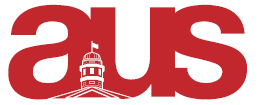 Report of MESS, AUS Council 5th October 2016We had our ‘Welcome back BBQ’, last Wednesday. The event was super successful, with way more people showing up than expected (around 100 people came). We were giving corn, veggie burgers (a lot of demand for veggie burgers) and beef burgers.A couple of events that we are planning1) We are having a prof talk on Thursday Oct. 6th, from 5PM to 6PM. Two professors will come in the MESS lounge, to talk about their research, etc2) We are collaboration with MUGS (Geography students), for an Apple Picking event on Oct. 15th! Tickets are $5, which covers the bus and a little snack. We already sold around 15 tickets, in two days!3) We are accepting clothing orders for our next clothes sale.Upcoming initiatives:1) Our VP Academics is working on a peer tutoring option/system2) Our VP Media is working with our advisor to create a ‘mentor program’, where new students in programs are paired with an upper year, to help them if they have any questions, and introduce them to the community of environment students.3) We are thinking of doing an Open Mic, or a chill evening where artists can perform in our lounge. WNext meeting will be on Monday Oct 10th.Respectfully Submitted,Charlotte AubracVP - External